成功大學華語中心TRUNG TÂM NGÔN NGỮ - ĐẠI HỌC QUỐC GIA THÀNH CÔNGTuyển sinh hệ tự túc ngôn ngữ, các tháng 3,6,9,12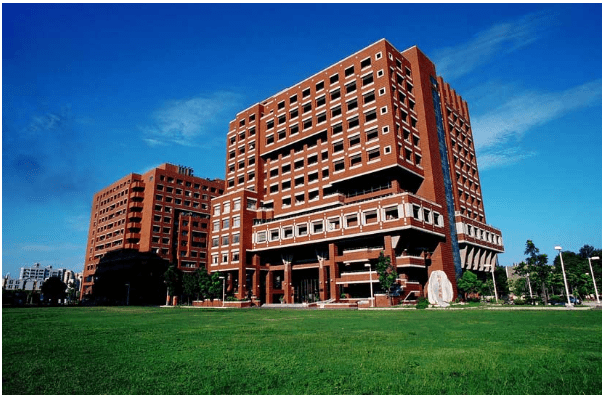 THÔNG TIN TỔNG QUANTên Tiếng Anh: National Cheng Kung University – Chinese Language Center  Tên Tiếng Việt: Trung tâm ngôn ngữ - Đại Học Quốc gia Thành CôngTên Tiếng Trung: 成功大學華語中心Địa Chỉ: 1 University Road, Tainan City 701, Taiwan, ROC.   Website: http://kclc.ncku.edu.tw/langcenter/index.php?lang=en&task=home  Video hình ảnh nhà trường: https://www.youtube.com/watch?v=RuL_a6ja7r8&t=14s            ĐỐI TƯỢNG, ĐIỀU KIỆN TUYỂN SINH:Đối tượng:           -    Nam nữ, tuổi 18 – 28  tốt nghiệp THPT trở lênĐiểm trung bình mỗi kì từ 6.0 trở lênChứng chỉ Hoa ngữ TOCFL1 trở lênKhông tiền án tiền sự, sức khỏe tốt Hồ sơ yêu cầu:Chứng minh nhân dân ( photo công chứng) : 01Hộ chiếu ( bản gốc ): 01Chứng chỉ TOCFL / TOEIC/ IELTSBản gốc bằng tốt nghiêp THPT hoặc bằng cấp cao hơn ( nếu có ) : 01Chính minh tài chínhẢnh 4x6, phông trắng : 20Giấy khám sức khỏe, tư pháp  (bản gốc): 01 (không làm ngay, thời gian khám và làm tư pháp Trung tâm sẽ thông báo sau để tránh trường hợp giấy tờ hết hạn)Các giấy tờ khác sẽ hoàn thiện trong quá trình xử lý hồ sơ           HÌNH THỨC DU HỌC: Hệ tự túc ngôn ngữ.  Với chương trình giảng dạy chuyên sâu, sinh viên được đào tạo thành thạo 4 kỹ năng Nghe - Nói - Đọc -Viết. Chương trình giảng dạy được chia làm 3 cấp độ:Sơ cấp: Trọng tâm bồi dưỡng năng lực giao tiếp hội thoạiTrung cấp: Tăng cường bồi dưỡng năng lực viết văn bản, làm quen và sử dụng lối hành văn của văn học Trung HoaCao cấp, chuyên sâu: Tăng cường khả năng xem tin tức thời sự và các tư tưởng văn hoá.THÔNG TIN CƠ BẢN VỀ KHÓA HỌCLớp mùa xuânLớp mùa hèLớp mùa thuLớp mùa đôngThời gian học16/3/2021 – 5/6/202122/6/2021 – 28/8/202114/9/2021 – 27/11/202116/12/2021 – 28/2/2022Học phí/khóa31,100 Đài tệ28,300 Đài tệ31,100 Đài tệ28,300 Đài tệ